Прайс-лист на размещение медийной рекламы на сайте www.kubnews.ruДействует с 01.09.2023 годаНДС не предусмотрен. Стоимость разработки макета баннера оговаривается отдельно в зависимости от сложности и формата баннера (HTML 5 баннер или статичный баннер).  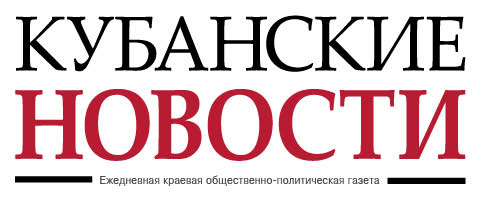                            Адрес: 350000,  г. Краснодар,       ул. Пашковская, 2.            Вид баннераРазмещение      ПериодСтоимость размещения, руб. Сквозной баннер HTML 5от 1920х200 рх до 320х200 рхНа главной и внутренних страницах сайта           _____250 руб. за1 000 показовБаннер (2 ряд)280х460 рхНа главной странице сайтаВ течение 7 дней            20 000Баннер (3 ряд)384х441 рхНа главной странице              сайтаВ течение 7 дней           24 000Баннер HTML 5от 1216х200 рх до 280х200 рхНа главной странице              сайта_____100 руб. за 1 000 показов